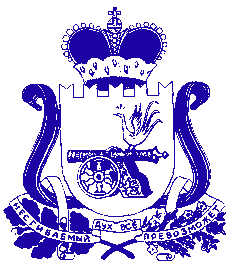 Администрация муниципального образования «Сафоновский район» Смоленской областиПОСТАНОВЛЕНИЕот 05.03.2020 № 249 Руководствуясь частью 3 статьи 14 Федерального закона от 06.10.2003        № 131-ФЗ «Об общих принципах организации местного самоуправления в Российской Федерации», Градостроительным кодексом Российской Федерации, Уставом муниципального образования «Сафоновский район» Смоленской области, Администрация муниципального образования «Сафоновский район» Смоленской областиПОСТАНОВЛЯЕТ:1. Подготовить проекты генерального плана и правил землепользования и застройки Издешковского сельского поселения Сафоновского района Смоленской области.2. Утвердить порядок и сроки проведения работ по подготовке проектов генерального плана и правил землепользования и застройки Издешковского сельского поселения Сафоновского района Смоленской области                                  (приложение № 1).3. Создать комиссию по подготовке проектов генерального плана и Правил землепользования и застройки Издешковского сельского поселения Сафоновского района Смоленской области (далее – Комиссия) в составе согласно приложению № 2 и утвердить порядок ее деятельности (приложение № 3).4. Утвердить порядок направления в Комиссию предложений заинтересованных лиц по подготовке проектов генерального плана и Правил землепользования и застройки Издешковского сельского поселения Сафоновского района Смоленской области (приложение № 4).5. Опубликовать настоящее постановление в средствах массовой информации и на официальном сайте Администрации муниципального образования «Сафоновский район» Смоленской области в                       информационно-телекоммуникационной сети Интернет.6. Контроль за исполнением настоящего распоряжения возложить на заместителя Главы муниципального образования «Сафоновский район» Смоленской области – председателя комитета  по имуществу, градостроительству и землепользованию, главного архитектора Администрации муниципального образования «Сафоновский район» Смоленской области (Е.С. Помельникова).И.п.Главы муниципального образования «Сафоновский район» Смоленской области				Н.Н.ГолоскокПорядок и сроки проведения работ по подготовке проектов                                                   генерального плана и правил землепользования и застройки Издешковского сельского поселения Сафоновского района Смоленской областиСостав комиссии по подготовке проектов генерального плана и правил землепользования и застройки Издешковского сельского поселенияСафоновского района Смоленской областиПОРЯДОКдеятельности комиссии по подготовке проектов генерального плана и правил землепользования и застройки Издешковского сельского поселения Сафоновского района Смоленской областиОбщие положения.1.1. Комиссия по подготовке проектов генерального плана и правил землепользования и застройки Издешковского сельского поселения Сафоновского района Смоленской области (далее – Комиссия) формируется для организации работ по разработке проектов генерального плана и правил землепользования и застройки Издешковского сельского поселения Сафоновского района Смоленской области.1.2. Комиссия осуществляет свою деятельность в соответствии с Градостроительным кодексом Российской Федерации, иными нормативными актами Российской Федерации, Уставом муниципального образования «Сафоновский район» Смоленской области, на основании настоящего порядка. 2. Основные функции Комиссии.2.1. Организация процесса последовательного формирования и совершенствования системы регулирования землепользования и застройки на территории муниципального образования Издешковского сельского поселения Сафоновского района Смоленской области, в том числе обеспечение подготовки проектов генерального плана и правил землепользования и застройки Издешковского сельского поселения Сафоновского района Смоленской области.2.2. Рассмотрение предложений заинтересованных лиц по подготовке проектов генерального плана и правил землепользования и застройки Издешковского сельского поселения Сафоновского района Смоленской области. 2.3. Обеспечение подготовки и предоставления Главе муниципального образования «Сафоновский район» Смоленской области заключения о результатах проверки проектов генерального плана и правил землепользования и застройки Издешковского сельского поселения Сафоновского района Смоленской области.3. Порядок формирования состава Комиссии.3.1. Состав Комиссии, изменения, вносимые в ее персональный состав, утверждаются постановлением Администрации муниципального образования «Сафоновский район» Смоленской области.3.2. Состав Комиссии, утвержденный постановлением Администрации муниципального образования «Сафоновский район» Смоленской области, может быть дополнен должностными лицами, специалистами, участие которых будет обоснованным и целесообразным.4. Права и обязанности Комиссии.4.1. Комиссия вправе:- запрашивать предоставление официальных заключений, иных материалов, относящихся к рассматриваемым Комиссией вопросам;- привлекать в необходимых случаях независимых экспертов и специалистов для анализа материалов и выработки рекомендаций и решений по рассматриваемым Комиссией вопросам;- вносить предложения по изменению персонального состава Комиссии;- вносить предложения о внесении изменений и дополнений в проекты генерального плана и правил землепользования и застройки Издешковского сельского поселения Сафоновского района Смоленской области;- решать вопросы о соответствии тех или иных видов существующего или планируемого использования территории видами использования, определенными правилами землепользования и застройки в качестве разрешенных для различных территориальных зон. Комиссия обязана:- вести протоколы своих заседаний, предоставлять по запросам заинтересованных лиц копии протоколов.5. Порядок деятельности Комиссии.5.1. Комиссия осуществляет свою деятельность в форме заседаний, в том числе, проводимых в порядке публичных слушаний.5.2. Заседания Комиссии ведет ее председатель.5.3. Подготовку заседания Комиссии обеспечивает секретарь Комиссии.5.4. Решения Комиссии принимаются простым большинством голосов при наличии кворума не менее двух третий от общего числа членов Комиссии. При равенстве голосов, голос председателя Комиссии является решающим.5.5. Итоги каждого заседания Комиссии оформляются подписанным председателем и секретарем Комиссии протоколом, к которому могут прилагаться копии материалов, связанных с темой заседания.5.6. После завершения публичных слушаний (общественных обсуждений) по проектам генерального плана и правил землепользования и застройки Издешковского сельского поселения Сафоновского района Смоленской области Комиссия с учетом результатов таких публичных слушаний (общественных обсуждений) предоставляет указанные проекты Главе муниципального образования «Сафоновский район» Смоленской области. Обязательными приложениями к проектам генерального плана и правил землепользования и застройки Издешковского сельского поселения Сафоновского района Смоленской области являются протоколы публичных слушаний и заключение о результатах публичных слушаний. 6. Прекращение действия Комиссии.6.1. Комиссия прекращает свою деятельность после принятия Сафоновским районным Советом депутатов решения об утверждении генерального плана и правил землепользования и застройки Издешковского сельского поселения Сафоновского района Смоленской области.Порядокнаправления в Комиссию предложений заинтересованных лиц по подготовке проектов генерального плана и правил землепользования и застройки Издешковского сельского поселения Сафоновского района Смоленской области1. С момента опубликования постановления Администрации муниципального образования «Сафоновский район» Смоленской области о подготовке проектов генерального плана и правил землепользования и застройки Издешковского сельского поселения Сафоновского района Смоленской области (далее – Проекты) в течение срока проведения работ по подготовке Проектов до дня проведения публичных слушаний (общественных обсуждений) по рассмотрению Проектов, заинтересованные лица вправе направлять в Комиссию на имя председателя предложения по подготовке Проектов                                     (далее - Предложения).2. Предложения могут быть направлены:- по почте для передачи предложений непосредственно в Комиссию                     (с пометкой «В комиссию по подготовке проектов генерального плана и правил землепользования и застройки Издешковского сельского поселения Сафоновского района Смоленской области»);- лично переданы в Администрации муниципального образования «Сафоновский район» Смоленской области по адресу: 215500, Смоленская область, г.Сафоново, ул. Ленина, д. 3;- в форме  электронного документа на адрес электронной почты Администрации муниципального образования «Сафоновский район» Смоленской области safonovo@admin-smolensk.ru (с пометкой «В комиссию по подготовке проектов генерального плана и правил землепользования и застройки Издешковского сельского поселения Сафоновского района Смоленской области»).3. Предложения должны быть логично изложены в письменном виде (напечатаны, либо написаны разборчивым почерком) за подписью лица, их изложившего, с указанием его полных фамилии, имени, отчества (при наличии), адреса места жительства (регистрации) и даты подготовки Предложений. Неразборчиво написанные, неподписанные Предложения, а также Предложения, не имеющие отношения к подготовке Проектов или содержащие недостоверные сведения, Комиссией не рассматриваются.4. Предложения могут содержать обосновывающие материалы                         (на бумажном или электронном носителе). Направленные материалы возврату не подлежат.5. В случае отклонения Предложений Комиссия обязана в письменном виде дать мотивированный отказ; при положительном решении - уведомить об этом заявителя.6. Комиссия вправе вступать в переписку с заинтересованными лицами, направившими Предложения.7. Предложения, поступившие в Комиссию после дня проведения публичных слушаний, не рассматриваются.О подготовке проектов генерального плана и правил землепользования и застройки Издешковского сельского поселения Сафоновского района Смоленской областиПриложение № 1к постановлению Администрации муниципального образования «Сафоновский район» Смоленской областиот 05.03.2020 № 249 №п/пВиды работСроки исполнения1.Разработка проектов генерального плана и правил землепользования и застройки Издешковского сельского поселения Сафоновского района Смоленской областив течение 180 дней с даты заключения муниципального контракта2.Проверка проектов генерального плана и правил землепользования и застройки Издешковского сельского поселения Сафоновского района Смоленской областив течение 1й недели проектов генерального плана и правил землепользования и застройки Издешковского сельского поселения Сафоновского района Смоленской области3.Доработка проектов генерального плана и правил землепользования и застройки Издешковского сельского поселения Сафоновского района Смоленской областисрок определяется дополнительно4.Направление проектов генерального плана и правил землепользования и застройки Издешковского сельского поселения Сафоновского района Смоленской области для принятия решения о проведении публичных слушанийв течение 3-х дней после завершения проверки проектов генерального плана и правил землепользования и застройки Издешковского сельского поселения Сафоновского района Смоленской области на соответствие5.Принятие решения о проведении публичных слушаний по проектам генерального плана и правил землепользования и застройки Издешковского сельского поселения Сафоновского района Смоленской областив срок не позднее чем через десять дней со дня получения проектов генерального плана и правил землепользования и застройки Издешковского сельского поселения Сафоновского района Смоленской области6.Проведение публичных слушаний по проектам генерального плана и правил землепользования и застройки Издешковского сельского поселения Сафоновского района Смоленской областине менее 1 месяца и более 3-х месяцев 7.Внесение изменений в проекты генерального плана и правил землепользования и застройки Издешковского сельского поселения Сафоновского района Смоленской области с учетом результатов публичных слушаний и представление его Главе муниципального образования «Сафоновский район»  Смоленской областисрок определяется дополнительно8.Принятие решения о направлении проектов генерального плана и правил землепользования и застройки Издешковского сельского поселения Сафоновского района Смоленской области в Сафоновский районный Совет депутатов на рассмотрение и утверждение или об отклонении проектов и о направлении их на доработку с указанием даты его повторного представленияв течение десяти дней после предоставления проектов генерального плана и правил землепользования и застройки Издешковского сельского поселения Сафоновского района Смоленской областиПриложение № 2к постановлению Администрации муниципального образования «Сафоновский район» Смоленской областиот 05.03.2020 № 249 ПомельниковаЕкатерина Сергеевна-заместитель Главы муниципального образования «Сафоновский район» Смоленской области –  председатель комитета по имуществу, градостроительству и землепользованию, главный архитектор Администрации муниципального образования «Сафоновский район» Смоленской области, председатель комиссииЛыжова Екатерина Николаевна-заместитель председателя комитета по имуществу, градостроительству и землепользованию Администрации муниципального образования «Сафоновский район» Смоленской области, заместитель председателя комиссииКомаровских Наталья Александровна-главный специалист комитета по имуществу, градостроительству и землепользованию Администрации муниципального образования «Сафоновский район» Смоленской области, секретарь комиссии Члены комиссии:Аношина Елена Сергеевна-главный специалист, юрист комитета по имуществу, градостроительству и землепользованию Администрации муниципального образования «Сафоновский район» Смоленской области ВороноваИрина Павловна-заместитель Главы муниципального образования «Сафоновский район» Смоленской области – председатель комитета по экономике Администрации муниципального образования «Сафоновский район» Смоленской области КлимоваОльга Владимировна-Глава муниципального образования Издешковского сельского поселения Сафоновского района Смоленской области ЛитвиноваИрина Александровна -главный специалист – строительный инспектор Администрации муниципального образования «Сафоновский район» Смоленской области Малютина Антонина Анатольевна-председатель комитета по строительству и жилищно- коммунальному хозяйству Администрации муниципального образования «Сафоновский район» Смоленской областиСнытин Андрей Александрович-заместитель Главы муниципального образования «Сафоновский район» Смоленской областиФедькина Наталья Владимировна-начальник юридического отдела Администрации муниципального образования «Сафоновский район» Смоленской областиПриложение № 3к постановлению Администрации муниципального образования «Сафоновский район» Смоленской областиот 05.03.2020 № 249 Приложение № 4к постановлению Администрации муниципального образования «Сафоновский район» Смоленской областиот 05.03.2020 № 249 